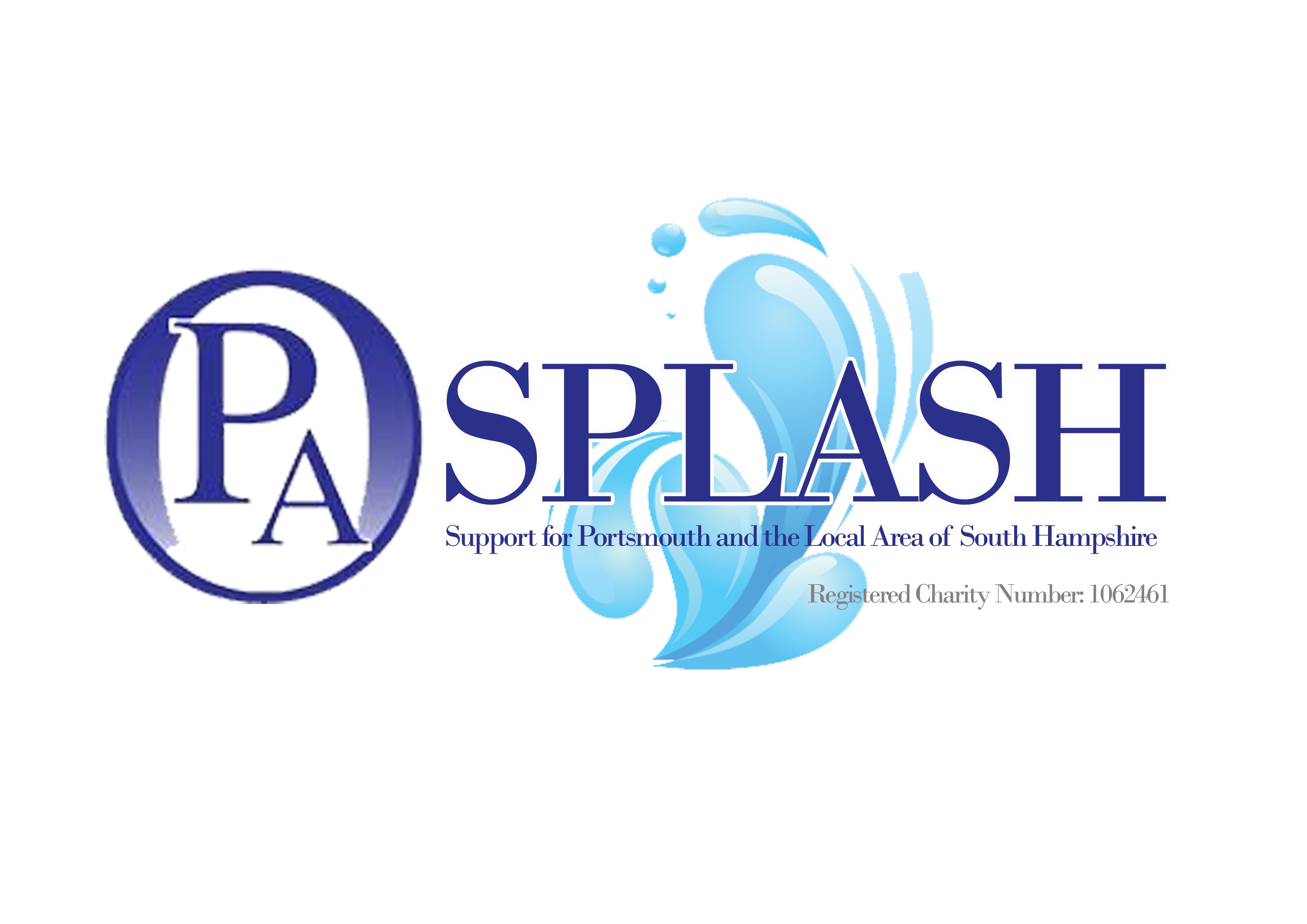 MINUTES OF OPA-SPLASH COMMITTEE MEETING 17TH OCTOBER 2017Present Sutton (LS) – Clinical SupportPhil Coverdale (PC)  – Treasurer Pam Bonshor (PB) – SecretaryGraham Moss (GM)Apologies Gill Millett (GM)Item(a)Discussion (b)Action with(c)1.  Previous MinutesQuiet RoomThe room has started being used but we are still waiting for furniture. There is no date set for the opening although it is expected to be Mid – November. A diary system will be in operation for bookings. LSPC2. NewsletterPam is to produce the newsletter which is to include a section on the Quiet Room opening. Newsletter is to be sent to Phil W/C 13th November.  PBPC3. FeedbackFeedback from previous group meeting was positive -  in particular members enjoyed the presentations by Lorraine on Pain Management and Briony on Dumping Syndrome. Ideas for future meetings included reflux, fitness & pre op, and post op longer term conditions. 4. Ideas for future meetingsThe possibility of a day outing for the June 2018 was discussed instead of the normal group meeting – this idea will be put to members during the next group meeting to gauge interest. Lorraine would also like to produce questionnaires asking members to comment on their complications following surgery at the various stages (3months, 6months, 12months+).All 5. OPA-SPLASH in ClinicCover is needed for 10th Nov, 17th Nov and 24th Nov – it was agreed Graham and Gill would cover these between them.  GMGM6. Future Group Meetings2018 group meeting dates are confirmed as:Saturday 10th MarchSaturday 9th JuneSaturday 8th SeptemberSaturday 1st DecemberAll7. Agenda for next group meeting (23rd September 2017) The Agenda for the next group meeting to be held on 23rd September 2017 was decided as follows:1. 10:00 – 10:05 Welcome (Lorraine)2. 10:05 – 10:40 Surgeons Q&A3. 10:40 – 11:10 Coffee & Chat with minced pies & mulled wine4. 11:10 – 11:40 Christmas Quiz5. 11:40 – 12:00 Update, Raffle & Farewell Pam to produce agenda on PowerPointPhil to print copies for distribution on the dayAll8. Date of next committee meetingThe date of the next committee meeting is Tuesday 6th February 2018 @ 2pm – Macmillan Centre. ALL